QQ群二维码和群号（政策咨询解答）：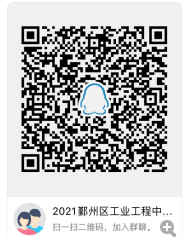 